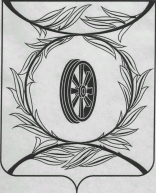 Челябинская областьСОБРАНИЕ ДЕПУТАТОВКАРТАЛИНСКОГО МУНИЦИПАЛЬНОГО РАЙОНАРЕШЕНИЕ от 29 сентября 2011 года № 253Об утверждении Положения «О системе налогообложения в виде единого налогана вмененный доход для отдельных видов деятельности на территории Карталинского муниципального района»(в редакции решения Собрания депутатов Карталинского муниципального района от 29.05.2017 № 292, от 19.12.2019 № 734)     Собрание депутатов Карталинского муниципального района ПОСТАНОВЛЯЕТ:1. Утвердить Положение «О системе налогообложения в виде Единого налога на вмененный доход для отдельных видов деятельности на территории Карталинского муниципального района» (прилагается).2. Постановление Собрания депутатов Карталинского муниципального района № 59 от 29.09.2005 года «О Положении «О системе налогообложения в виде Единого налога на вмененный доход для отдельных видов деятельности на территории Карталинского муниципального района» (в ред. решений № 21 от 21.02.2006 г., № 64 от 25.05.2006 г., № 87 от 27.06.2006 г., № 150 от 30.11.2006 г.,  № 107 от 31.08.2007 г.,  № 169 от 27.12.2007 г.,  № 52 от 24.04.2008 г., № 81 от 26.06.2008 г., № 153 от 27.11.2008 г., № 39 от 26.03.2009 г.) признать утратившим силу с момента вступления в силу настоящего решения.3. Настоящее Решение вступает в силу не ранее чем по истечении одного месяца со дня его официального опубликования, но не ранее первого числа очередного налогового периода по единому налогу на вмененный доход для отдельных видов деятельности.4. Направить данное Решение Главе Карталинского муниципального района для подписания и опубликования в газете «Карталинская новь».Глава Карталинскогомуниципального района		                                             А. Г. Вдовин	Приложениек решению Собрания депутатовКарталинского муниципального районаот 29 сентября 2011 года № 253(в редакции решения Собрания депутатов Карталинского муниципального района от 29.05.2017 № 292, от 19.12.2019 № 734)ПоложениеО системе налогообложения в виде единого налогана вмененный доход для отдельных видов деятельностина территории Карталинского муниципального районаСтатья 1. Общие положенияНастоящее Положение в соответствии с главой 26.3 Налогового кодекса Российской Федерации вводит в действие на территории Карталинского муниципального района систему налогообложения в виде единого налога на вмененный доход для отдельных видов деятельности, определяет виды предпринимательской деятельности, в отношении которых применяется данная система налогообложения, порядок ее введения, а также значение корректирующего коэффициента  К2.Статья 2. Виды предпринимательской деятельностиСистема налогообложения в виде единого налога на вмененный доход для отдельных видов деятельности применяться в отношении следующих видов предпринимательской деятельности:1) оказания бытовых услуг. Коды видов деятельности в соответствии с Общероссийским классификатором видов экономической деятельности и коды услуг в соответствии с Общероссийским классификатором продукции по видам экономической деятельности, относящихся к бытовым услугам, определяются Правительством Российской Федерации;2) оказания ветеринарных услуг;3) оказания услуг по ремонту, техническому обслуживанию и мойке автомототранспортных средств;4) оказания услуг по предоставлению во временное владение (в пользование) мест для стоянки автомототранспортных средств, а также по хранению автомототранспортных средств на платных стоянках (за исключением штрафных автостоянок);5) оказания автотранспортных услуг по перевозке пассажиров и грузов, осуществляемых организациями и индивидуальными предпринимателями, имеющими на праве собственности или ином праве (пользования, владения и (или) распоряжения) не более 20 транспортных средств, предназначенных для оказания таких услуг;6) розничной торговли, осуществляемой через магазины и павильоны с площадью торгового зала не более 150 квадратных метров по каждому объекту организации торговли, за исключением реализации ассортимента обувных товаров и предметов одежды, принадлежностей к одежде и прочих изделий из натурального меха;7) розничной торговли, осуществляемой через объекты стационарной торговой сети, не имеющей торговых залов, а также объекты нестационарной торговой сети, за исключением реализации ассортимента обувных товаров и предметов одежды, принадлежностей к одежде и прочих изделий из натурального меха;8) оказания услуг общественного питания, осуществляемых через объекты организации общественного питания с площадью зала обслуживания посетителей не более 150 квадратных метров по каждому объекту организации общественного питания; 9) оказания услуг общественного питания, осуществляемых через объекты организации общественного питания, не имеющие зала обслуживания посетителей;10) распространения наружной рекламы с использованием рекламных конструкций;11) размещения рекламы с использованием внешних и внутренних поверхностей транспортных средств;12) оказания услуг по временному размещению и проживанию организациями и предпринимателями, использующими в каждом объекте предоставления данных услуг общую площадь помещений для временного размещения и проживания не более 500 квадратных метров;13) оказания услуг по передаче во временное владение и (или) в пользование торговых мест, расположенных в объектах стационарной торговой сети, не имеющих торговых залов, объектов нестационарной торговой сети, а также объектов организации общественного питания, не имеющих зала обслуживания посетителей;14) оказания услуг по передаче во временное владение и (или) в пользование земельных участков для размещения объектов стационарной и нестационарной торговой сети, а также объектов организации общественного питания.Статья 3. Значение корректирующего коэффициента К21. Для вида предпринимательской деятельности «оказание бытовых услуг. Коды видов деятельности в соответствии с Общероссийским классификатором видов экономической деятельности и коды услуг в соответствии с Общероссийским классификатором продукции по видам экономической деятельности, относящихся к бытовым услугам, определяются Правительством Российской Федерации» определяется значение корректирующего коэффициента К2 (К2у), которое рассчитывается следующим образом:К2у = Кас х Кз, где:Кас - коэффициент, учитывающий ассортимент услуг;Кз - коэффициент, учитывающий особенности ведения предпринимательской деятельности внутри Карталинского муниципального района;Определяются следующие значения Кас для указанного вида деятельности:ремонт обуви, услуги по чистке обуви, ремонт часов, ремонт и
изготовление металлоизделий, услуги фотоателье, фото- и кинолабораторий,
услуги по прокату, за исключением проката кинофильмов, ремонт изделий из кожи и меха, ремонт и пошив одежды, ремонт и техническое обслуживание бытовой радиоэлектронной аппаратуры, бытовых машин, бытовых приборов, услуги парикмахерских, услуги бань и душевых, услуги химчисток, прачечных - 0,30;ремонт и изготовление ювелирных изделий, ремонт компьютеров и оргтехники - 0,70;прочие виды бытовых услуг - 0,83.2. Для вида предпринимательской деятельности «оказание ветеринарных
услуг» определяется значение корректирующего коэффициента К2 (К2ву),
которое рассчитывается следующим образом:К2ву = Кву х Кз, где:Кву - коэффициент, учитывающий вид оказываемых услуг;Кз - коэффициент, учитывающий особенности ведения предпринимательской деятельности внутри Карталинского муниципального района.Определяется значение Кву для указанного вида деятельности – 0,3.3.	Для вида предпринимательской деятельности «оказание услуг по ремонту, техническому обслуживанию и мойке автомототранспортных средств» определяется значение корректирующего коэффициента К2 (К2у), которое рассчитывается следующим образом:К2у = Кас х Кз, где:Кас - коэффициент, учитывающий ассортимент услуг;Кз - коэффициент, учитывающий особенности ведения предпринимательской деятельности внутри Карталинского муниципального района;Определяется значение Кас для указанного вида деятельности - 0,50.В случае осуществления данного вида предпринимательской деятельности исключительно в субботу, воскресенье и нерабочие праздничные дни для расчета коэффициента Кз применяется коэффициент Кв, имеющий значение 0,60.4.	Для вида предпринимательской деятельности «оказания услуг по предоставлению во временное владение (в пользование) мест для стоянки автомототранспортных средств, а также по хранению автомототранспортных средств на платных стоянках (за исключением штрафных автостоянок)» определяется значение корректирующего коэффициента К2 (К2у), которое рассчитывается следующим образом:К2у = Кас х Кз, где:Кас - коэффициент, учитывающий ассортимент услуг;Кз - коэффициент, учитывающий особенности ведения предпринимательской деятельности внутри Карталинского муниципального района.Определяются следующие значения Кас для указанного вида деятельности:услуги по хранению автотранспортных средств на стоянках с пандусами (рампами) и на механизированных стоянках - 0,20;услуги по хранению автотранспортных средств на стоянках иного типа -0,40.5.  Для вида предпринимательской деятельности «оказания автотранспортных услуг по перевозке пассажиров и грузов, осуществляемых организациями и индивидуальными предпринимателями, имеющими на праве собственности или ином праве (пользования, владения и (или) распоряжения) не более 20 транспортных средств, предназначенных для оказания таких услуг» определяется значение корректирующего коэффициента К2 (К2ау), которое рассчитывается следующим образом:К2ау = Ку х Кз, где:Ку - коэффициент, учитывающий вид автотранспортных услуг;Кз - коэффициент, учитывающий особенности ведения предпринимательской деятельности внутри Карталинского муниципального района.Определяется значение Ку для указанного вида деятельности - 1,0.В случае осуществления данного вида предпринимательской деятельности исключительно в субботу, воскресенье и нерабочие праздничные дни для расчета коэффициента Кз применяется коэффициент Кв, имеющий значение 0,60.6.	Для вида предпринимательской деятельности «розничная торговля»
определяется значение корректирующего коэффициента К2 (К2рт), которое
рассчитывается следующим образом:К2рт = Кас х Кз, где:Кас - коэффициент, учитывающий ассортимент товаров;Кз - коэффициент, учитывающий особенности ведения предпринимательской деятельности внутри Карталинского муниципального района;Определяются следующие значения Кас для указанного вида деятельности:торговля коврами, ювелирными изделиями из драгоценных металлов и камней, изделиями из натуральных кожи и меха (в том числе обувью), пивом., алкогольной продукцией, табачными изделиями, технически сложными товарами бытового назначения, в том числе бытовой радиоэлектронной аппаратурой, вычислительной и множительной техникой, электробытовыми машинами и приборами, фото- и киноаппаратурой, телефонными аппаратами, запасными частями к автомобилям - 0,60;торговля детскими товарами, продукцией полиграфической промышленности, классифицируемой в соответствии с Общероссийским классификатором продукции, школьными наглядными пособиями, товарами, бывшими в употреблении (кроме запасных частей к автомобилям) - 0,22;торговля остальными товарами - 0,50.В случае реализации в одном месте организации розничной торговли нескольких видов товаров, предусмотренных в абзацах седьмом - девятом настоящей части, для расчета базовой доходности применяется максимальное значение Кас.В случае осуществления данного вида предпринимательской деятельности в определенном месте, которое организуется по решению органов местного самоуправления для работы исключительно в субботу, воскресенье и нерабочие праздничные дни, вместо коэффициента, Кз применяется коэффициент Кв, имеющий значение 0,60.7. Для вида предпринимательской деятельности «оказания услуг общественного питания, осуществляемых через объекты организации общественного питания  с площадью зала обслуживания посетителей не более 150 квадратных метров по каждому объекту организации общественного питания» определяется значение корректирующего коэффициента К2 (К2оп), которое рассчитывается следующим образом:К2оп = Ктп х Кз, где:Ктп - коэффициент, учитывающий тип предприятия общественного питания;Кз - коэффициент, учитывающий особенности ведения предпринимательской деятельности внутри Карталинского муниципального района;Определяются следующие значения Ктп для указанного вида деятельности:рестораны, бары, кафе - 0,83;общедоступные столовые, закусочные, буфеты, кафетерии, кулинарии -0,65;столовые и другие точки общественного питания, расположенные на территориях организаций, обслуживающие исключительно работников данных организаций, предприятия общественного питания социальной сферы, столовые и иные точки общественного питания - 0,08.8. Для вида предпринимательской деятельности «оказание услуг общественного питания через объекты организации общественного питания, не имеющих залы обслуживания посетителей» определяется значение корректирующего коэффициента К2 (К2оп(нз), которое рассчитывается следующим образом:  К2оп(нз)= Ктн х Кз, где:Ктн – тип предприятия (не имеющих залы обслуживания посетителей): палатка, ларек, контейнер – 0,60;Кз – коэффициент, учитывающий особенности ведения предпринимательской деятельности внутри Карталинского муниципального района.9.	Для вида предпринимательской деятельности «распространения наружной рекламы с использованием рекламных конструкций» определяется значение корректирующего    коэффициента К2 (К2р), которое рассчитывается следующим образом:К2р = Кр х Кз, где:Кр - коэффициент, учитывающий вид предпринимательской деятельности по распространению наружной рекламы с использованием рекламных конструкций;Кз - коэффициент, учитывающий особенности ведения предпринимательской деятельности внутри Карталинского муниципального района.Определяется значение Кр для указанного вида деятельности - 0,10.10. Для вида предпринимательской деятельности размещение рекламы с использованием внешних и внутренних поверхностей транспортных средств определяется значение корректирующего коэффициента К2 (К2рр), которое рассчитывается следующим образом:К2 рр = Кр х Кз, где:Кр- коэффициент, учитывающий вид предпринимательской деятельности по распространению и размещению наружной рекламы;Кз - коэффициент, учитывающий особенности ведения предпринимательской деятельности внутри Карталинского муниципального района.Определяется значение Кр для указанного вида деятельности - 0,10.11. Для вида предпринимательской деятельности «оказания услуг по временному размещению и проживанию организациями и предпринимателями, использующими в каждом объекте предоставления данных услуг общую площадь помещений для временного размещения и проживания не более 500 квадратных метров» определяется значение корректирующего коэффициента К2 (К2вр), которое рассчитывается следующим образом:К2 вр = Кр х Кз, гдеКр - коэффициент, учитывающий вид предпринимательской деятельности по временному размещению и проживанию;Кз - коэффициент, учитывающий особенности ведения предпринимательской деятельности внутри Карталинского муниципального района.Определяется значение Кр для указанного вида деятельности - 0,80.12. Для вида предпринимательской деятельности «оказание услуг по передаче во временное владение и (или) пользование торговых мест, расположенных в объектах  стационарной торговой сети, не имеющих торговых залов, объектов нестационарной торговой сети, а также объектов организации общественного питания, не имеющих залов обслуживания посетителей» определяется значение корректирующего коэффициента К2 (К2врв), который рассчитывается следующим образом:К2 врв = Кас х Кз, где:Кас – коэффициент учитывающий ассортимент услуг;Кз - коэффициент, учитывающий особенности ведения предпринимательской деятельности внутри Карталинского муниципального района.Определяется значение Кас для указанного вида деятельности - 0,41.13. Для вида предпринимательской деятельности «оказание услуг по передаче во временное пользование и (или) в пользование земельных участков для размещения объектов стационарной и нестационарной торговой сети, а также объектов организации общественного питания» определяется значение корректирующего коэффициента К2 (К2врвз), который рассчитывается следующим образом:К2 врвз = Кврвз х Кз, гдеКврвз – коэффициент, учитывающий передачу земель во временное владение;Кз - коэффициент, учитывающий особенности ведения предпринимательской деятельности внутри Карталинского муниципального района.Определяется значение Кврвз для указанного вида деятельности - 0,41.14. Определяются следующие значения Кз для видов предпринимательской деятельности, указанных в статье 2 настоящего Положения:зона 1 - 0,5; зона 2 - 0,45;зона 3 - 0,4; зона 4 - 0,3; зона 5 - 0,2;зона 6 – 0,1.Зоны установлены в Приложении №1 к настоящему Положению.15. В случае осуществления предпринимательской деятельности, указанной в пунктах третьем, пятом, шестом, седьмом статьи 2 настоящего Положения, исключительно в субботу, воскресенье и нерабочие праздничные дни вместо коэффициента Кз применяется коэффициент Кв, имеющий значение 0,6.                                                                                                  Приложение № 1к Положениюо системе налогообложения в виде единого налога на вмененный доход для отдельныхвидов деятельности на территории Карталинского муниципального района№зоныАдресКоэффициент1.Ул. Братьев КашириныхУл. Ленина с дома №1 по 39Ул. Ленина с дома №2 по 52ул. Пушкина с дома №2 по 38ул. Пушкина с дома №7 по 29ул.Славы с дома №1 по 17аул. Славы с дома №2 по 10ул. Калмыкова с дома №2 по 10ул. Калмыкова с дома №3 по 60,52.Ул.Славы с дома №12 по 16аУл.Славы с дома №19 по 35Стройплощадка с дома №1 по 21Стройплощадка с дома №2 по 24Шоссейный городокпер. Зои Космодемьянской0,453.Спецгородок, Полтавка, Путейский, Западный, Центальный0,44.Рабочий городок, Воротилинский, Локомотивный, Магнитогорский, Угольные копи, Карталы – 2, Сенной, Копейский, Орский, пер. Нефтебазный ,1- Г0,35.п. Варшавка., п.Снежный, с. Еленинка, с.Великопетровка, с.Неплюевка, с.Анненское, п.Центральный, п.Южно-Степной, п.Мичуринский, п.Сухореченский, п.Новокаолиновый 0,26п.Краснотал, п.Родники, п.Санаторный, п.Красный Яр, п.Некрасово, д.Горная, с.Татищево, п.Ольховка, с.Кизилчилик, д.Михайловка, с.Новониколаевка, п.Коноплянка, п.Джабык, п.Запасное, п.Озерный, п.Первомайка, п.Новокатенино, п.Рассветный, п.Вишневый, с.Елизаветопольское, п.Песчанка, п.Тумак, п.Акмулла, п.Сезонное, п.Чеголок, п.Каракуль, п.Разъезд 61 км.(пост Б), п. Сенной, п.Гражданский, п.Знойное, п.Мочаги, п.Начальное, п.Система, п.Степан Разин, п.Арчалы, п.Гирьял0,1